Задания для электронного обучения для учащихся  9 классаДатаПредметТемаМатериалы(ссылка на интернет ресурсы, презентация, параграф, стр, номер)Домашнее задание13.04АлгебраСумма n первых членов геометрической прогрессииУчебник стр. 233-235 § 25https://resh.edu.ru/subject/lesson/2007/start/«Российская электронная школа» Посмотреть   урокhttps://resh.edu.ru/subject/lesson/2005/main/выполнить задания по вкладкам. Прочитать внимательно § 25 выучить правила. Стр. 235  записать формулу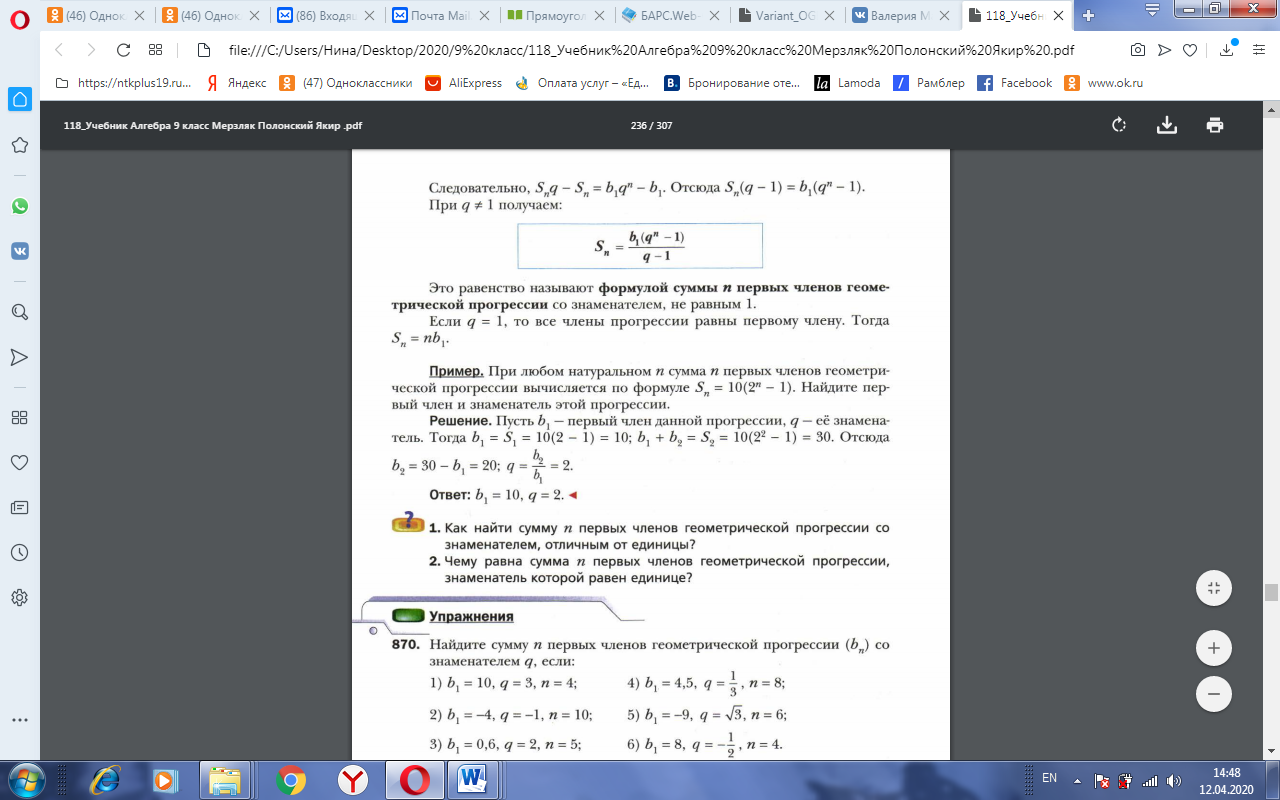  Рассмотреть и записать пример 1 и 2 стр. 233-235Письменно в тетради   ответить на вопросы § 25.Решить № 870;871;87213.04Русский языкЗнаки препинания в сложносочиненном предложении с союзом «И» и общим второстепенным членом Скачать презентациюhttps://videouroki.net/course/?file=e00578e491934fdc0f367b4f755a908b&utm_source=videouroki&utm_medium=button&utm_campaign=vdwl&utm_content=courses&utm_term=russkiyYazik, выполнить задания со слайда №6Учебник: с. 46-47 (п. 3)С. 48, №78  (без дополнительных заданий)14.04ГеометрияГеометрическая прогрессия Учебник стр. 225-226 § 24 https://resh.edu.ru/subject/lesson/2007/start/«Российская электронная школа»Посмотреть   урокhttps://resh.edu.ru/subject/lesson/2007/start/выполнить задания по вкладкам. Прочитать внимательно § 25 выучить формулу. Стр. 233-235  записать формулы. Рассмотреть и записать пример 1-5 в тетрадь и выполнить задания  №872;873;874письменно в тетради.ГеометрияМногогранникиУчебник  стр. 307-309https://resh.edu.ru/subject/lesson/2780/start/«Российская электронная школа» 1. Посмотреть   урок https://resh.edu.ru/subject/lesson/2780/start/Выполнить тренировочные заданияhttps://resh.edu.ru/subject/lesson/2780/train/#204377выполнить контрольные задания В1https://resh.edu.ru/subject/lesson/2780/control/1/#204385выполнить контрольные задания В2https://resh.edu.ru/subject/lesson/2780/control/2/#204388прочитать учебник стр. 300-303. Решить письменно  стр.113 №1187;1189;1190.15.04АлгебраГеометрическая прогрессия Учебник стр. 225-226 § 24 https://resh.edu.ru/subject/lesson/2007/start/«Российская электронная школа»Посмотреть   урокhttps://resh.edu.ru/subject/lesson/2007/start/выполнить задания по вкладкам. Прочитать внимательно § 25 выучить формулу. Стр. 233-235  записать формулы. Рассмотреть и записать пример 1-5 в тетрадь и выполнить задания  №875;876;877письменно в тетради.15.04факультативРешение заданий из  открытого банка данных ОГЭ Решу ОГЭhttps://oge.sdamgia.ru/test?id=24592970«Российская электронная школа» 1. Посмотреть   урокhttps://yandex.ru/video/preview/?filmId=14440254567112403892&reqid=1585803043117753-349670913804050483400146-man2-5887-V&suggest_reqid=646616786153943883430664744991667&text=решу+огэ+2020+математика+ященкорешить вариант 33 и вариант 3416.04ГеометрияПоверхности и тела вращенияУчебник  стр. 319-321прочитать учебник стр. 319-321. Решить письменно  стр.113 №1184;1185;1188.16.04Русский языкДеловая речь С. 176, параграф 34, изучить материал параграфа, №316, с. 179Параграф 34, с. 180,читать материал "Автобиография"№318 (2), с. 18117.04Русский языкИтоговое повторение. Орфография https://resh.edu.ru/subject/lesson/2244/start/ (Посмотреть интерактивный материал)Отправить скриншот 1 задания по ссылке https://resh.edu.ru/subject/lesson/2692/train/#170590Учебник: с. 20, №33Параграф 5, с. 19,№48 (1-10 предложения с графической работой)17.04АлгебраГеометрическая прогрессия Учебник стр. 225-226 § 24 https://resh.edu.ru/subject/lesson/2007/start/«Российская электронная школа»Посмотреть   урокhttps://resh.edu.ru/subject/lesson/2007/start/выполнить задания по вкладкам. Прочитать внимательно § 25 выучить формулу. Стр. 233-235  записать формулы. Рассмотреть и записать пример 1-5 в тетрадь и выполнить задания  №878;879;880письменно в тетради.18.04Русский языкИтоговое повторение Выполнить тренировочные задания https://resh.edu.ru/subject/lesson/2607/train/#169021Учебник: параграф 5, с. 26, учить правило№ 48  (11-18 предложения с графической работой)